Auszug aus dem Stellenplan 2023 des Kreises Paderborn: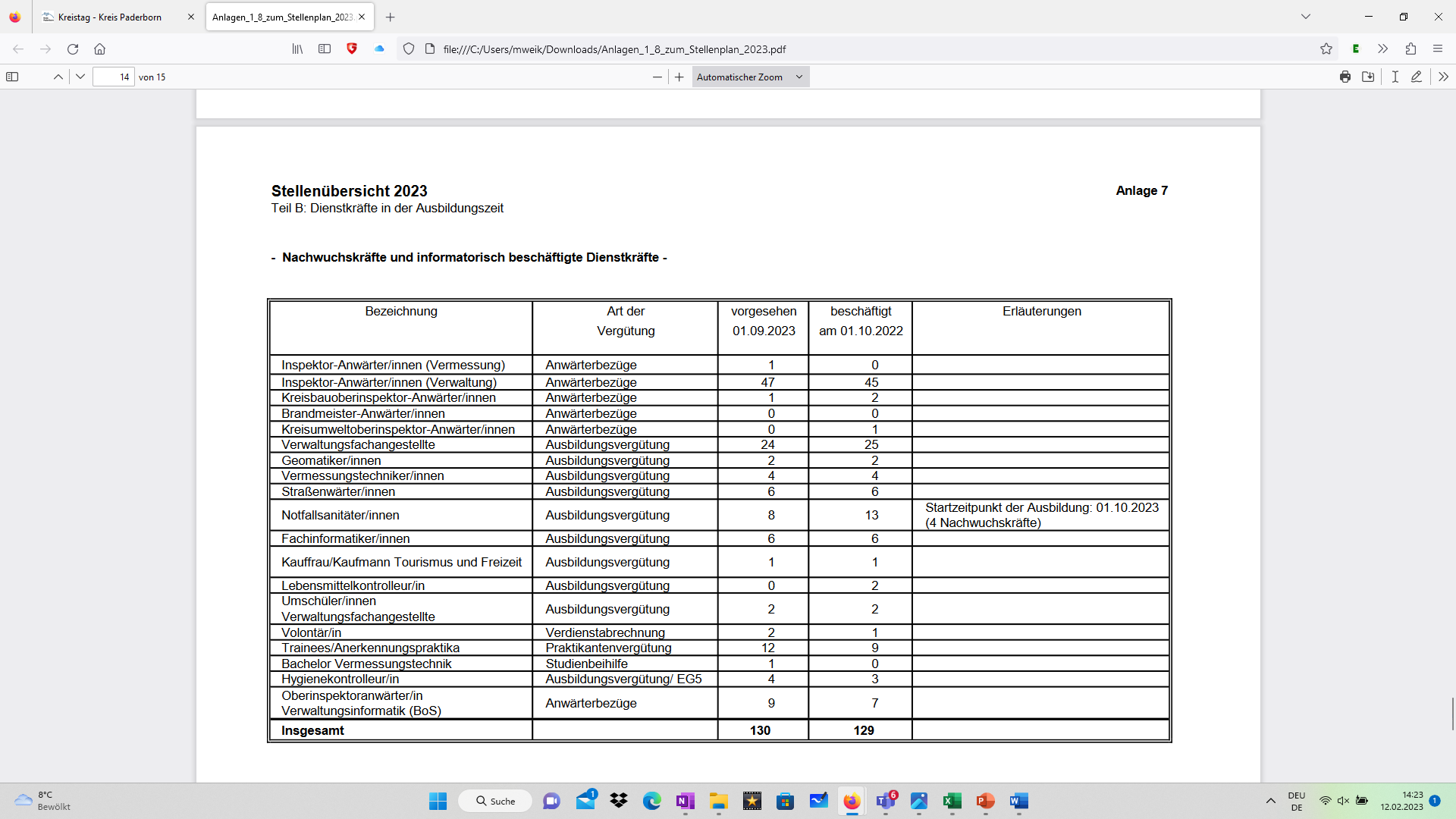 Auszug aus dem  Stellenplan 2023 des Kreises Kreis Warendorf: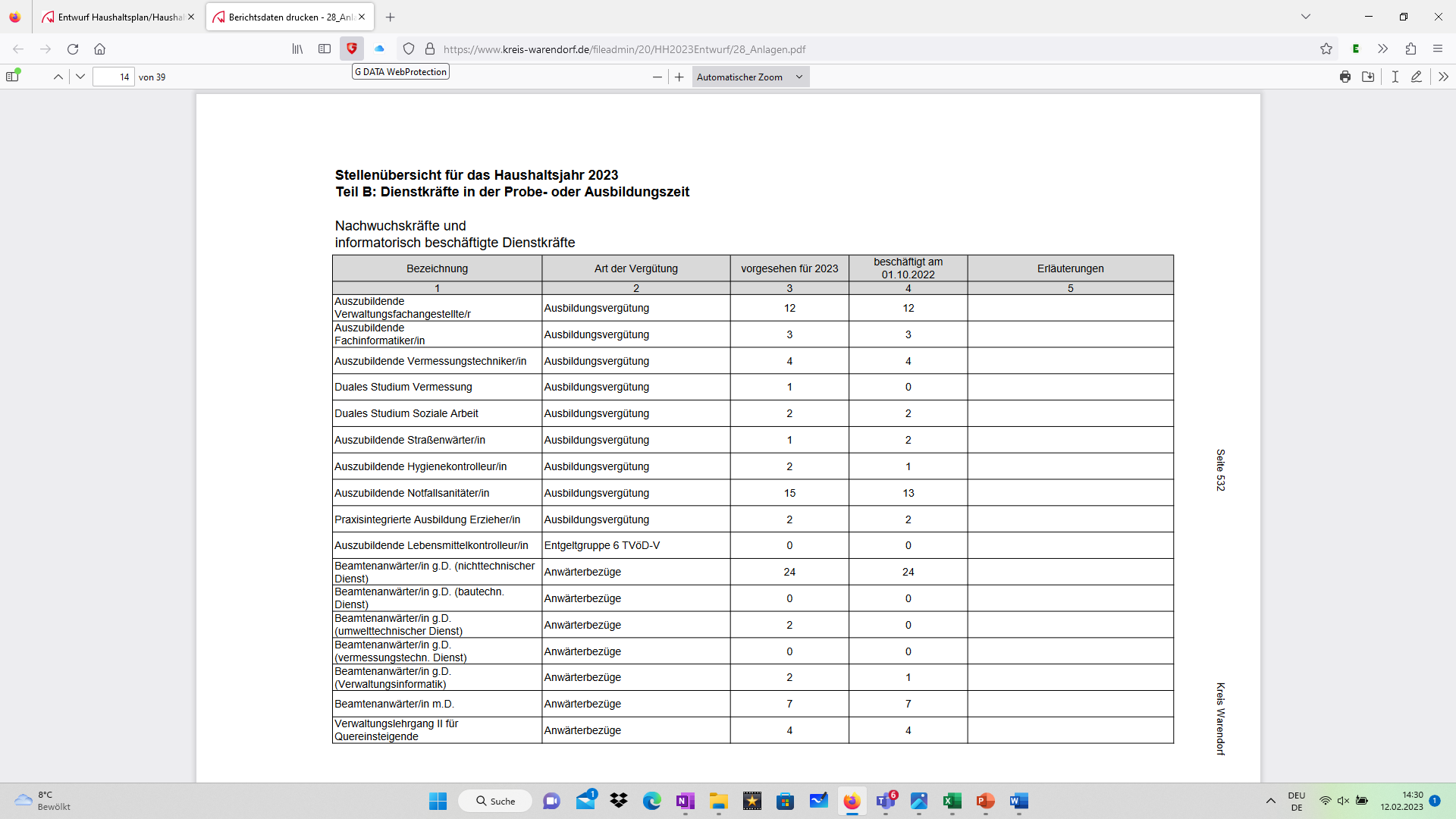 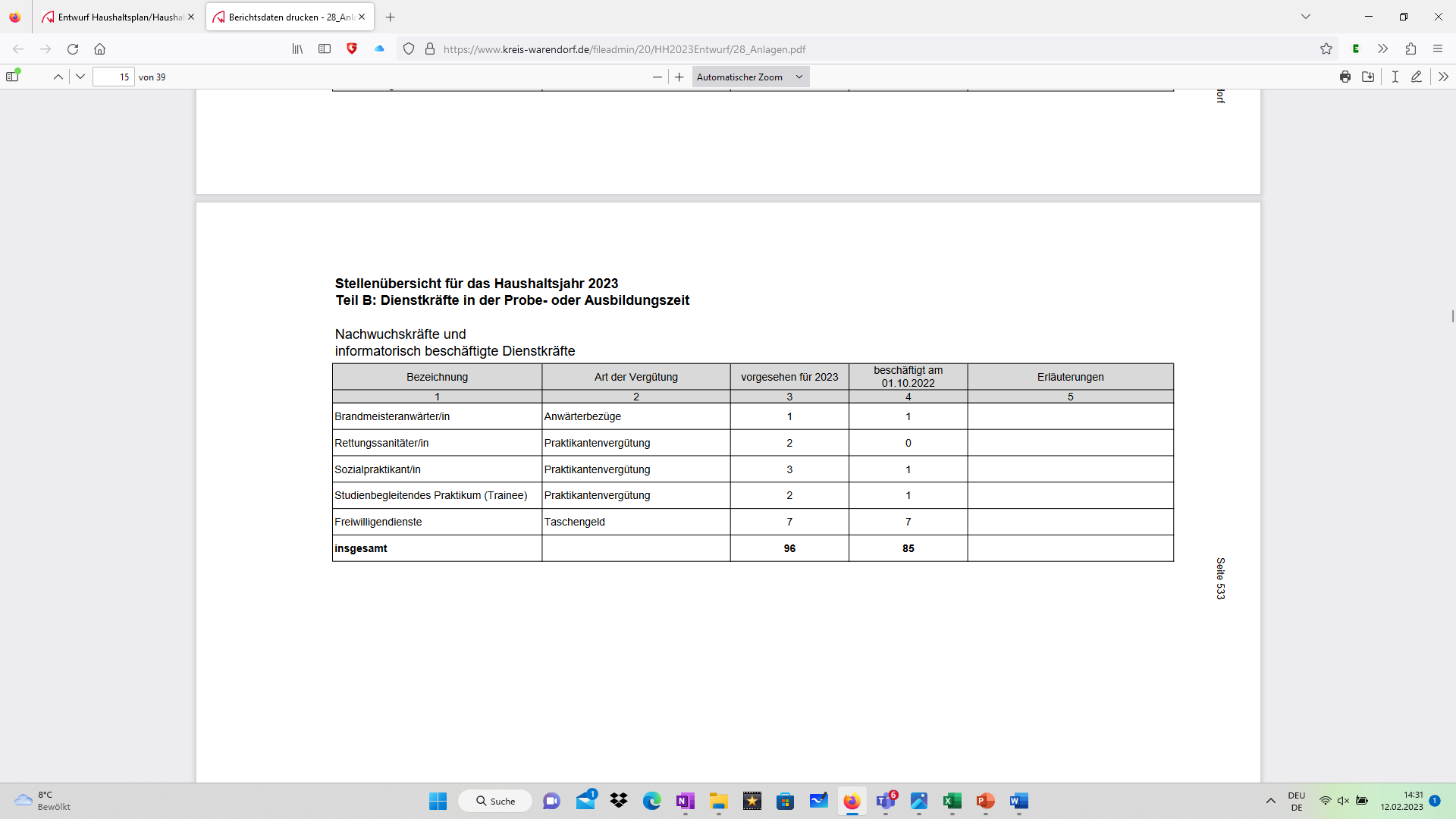 
Auszug aus dem Stellenplan 2023 des Kreises Lippe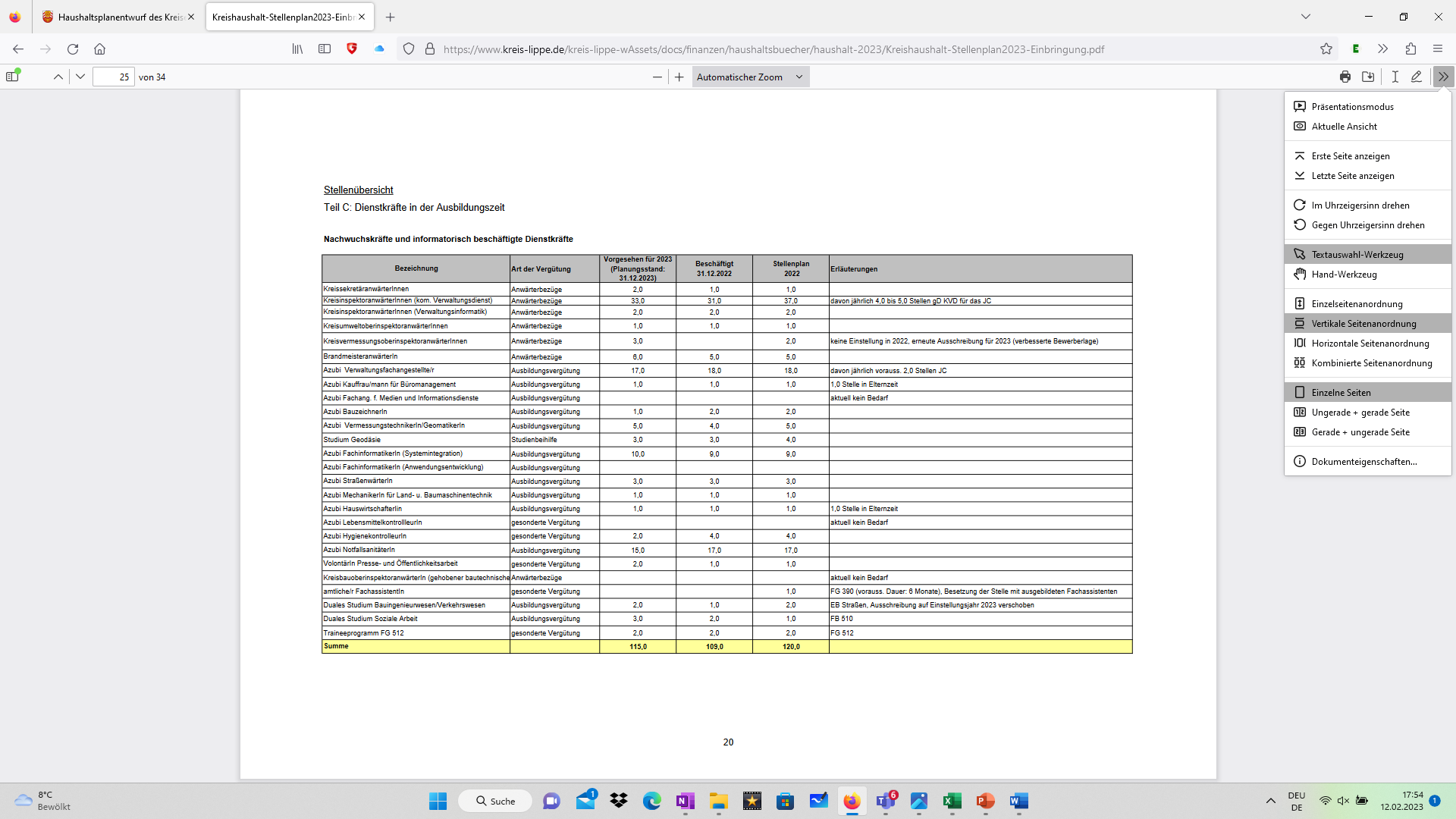 Auszug aus dem Stellenplan des Kreises Minden-Lübbecke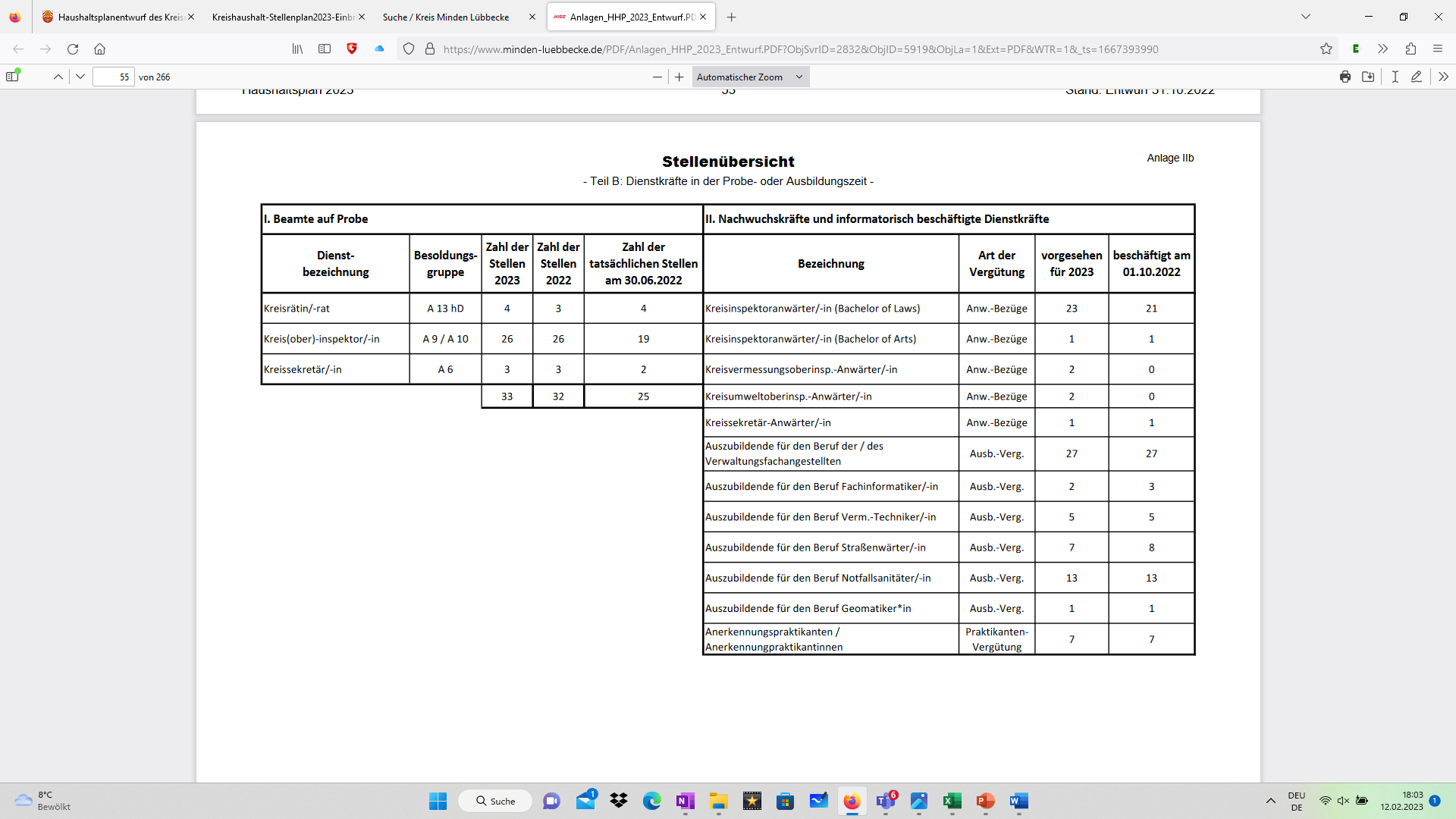 Auszug aus dem Stellenplan 2023 des Kreises Häxter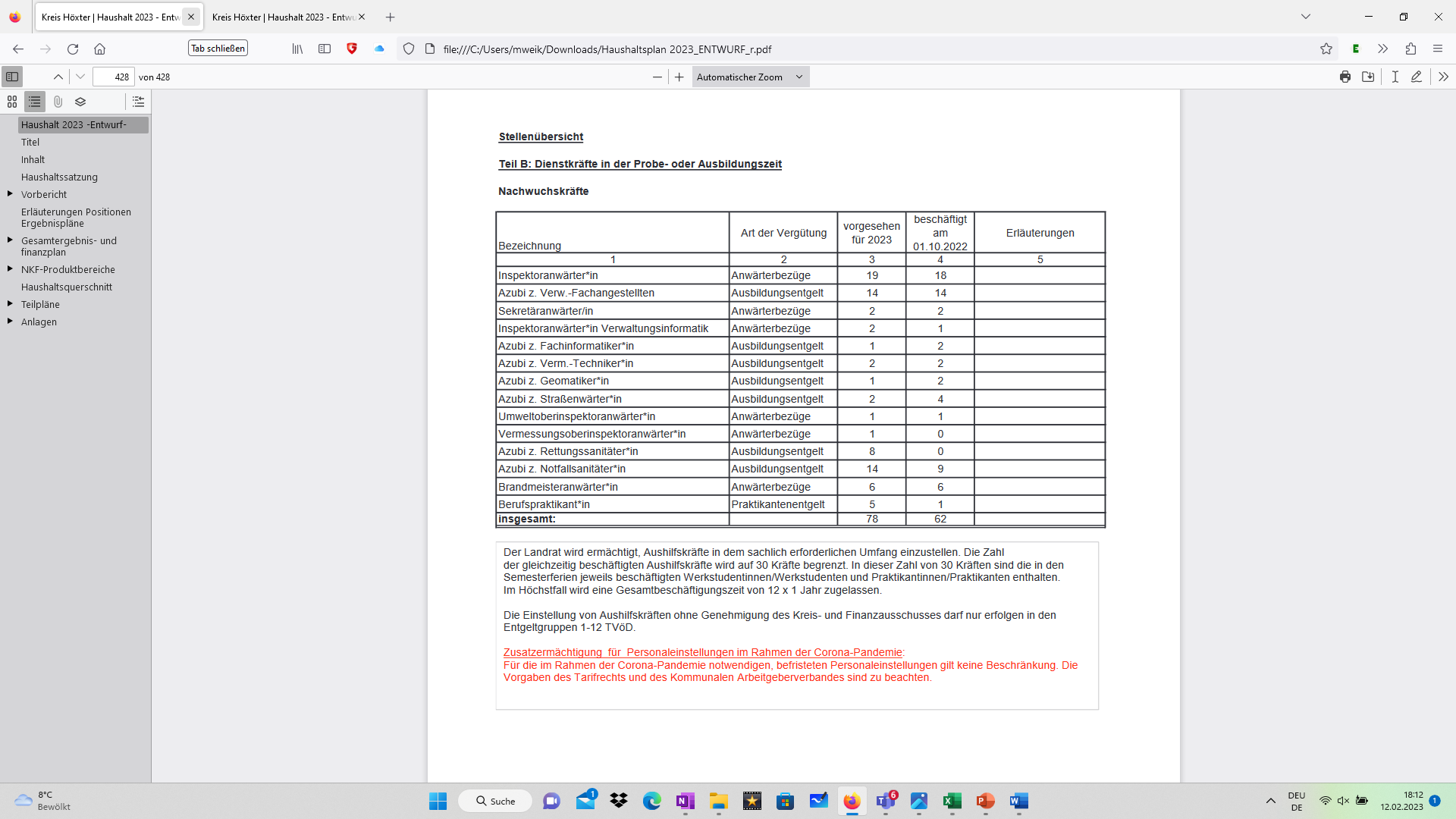 
Auszug aus dem Stellenplan 2023 des Kreises Herford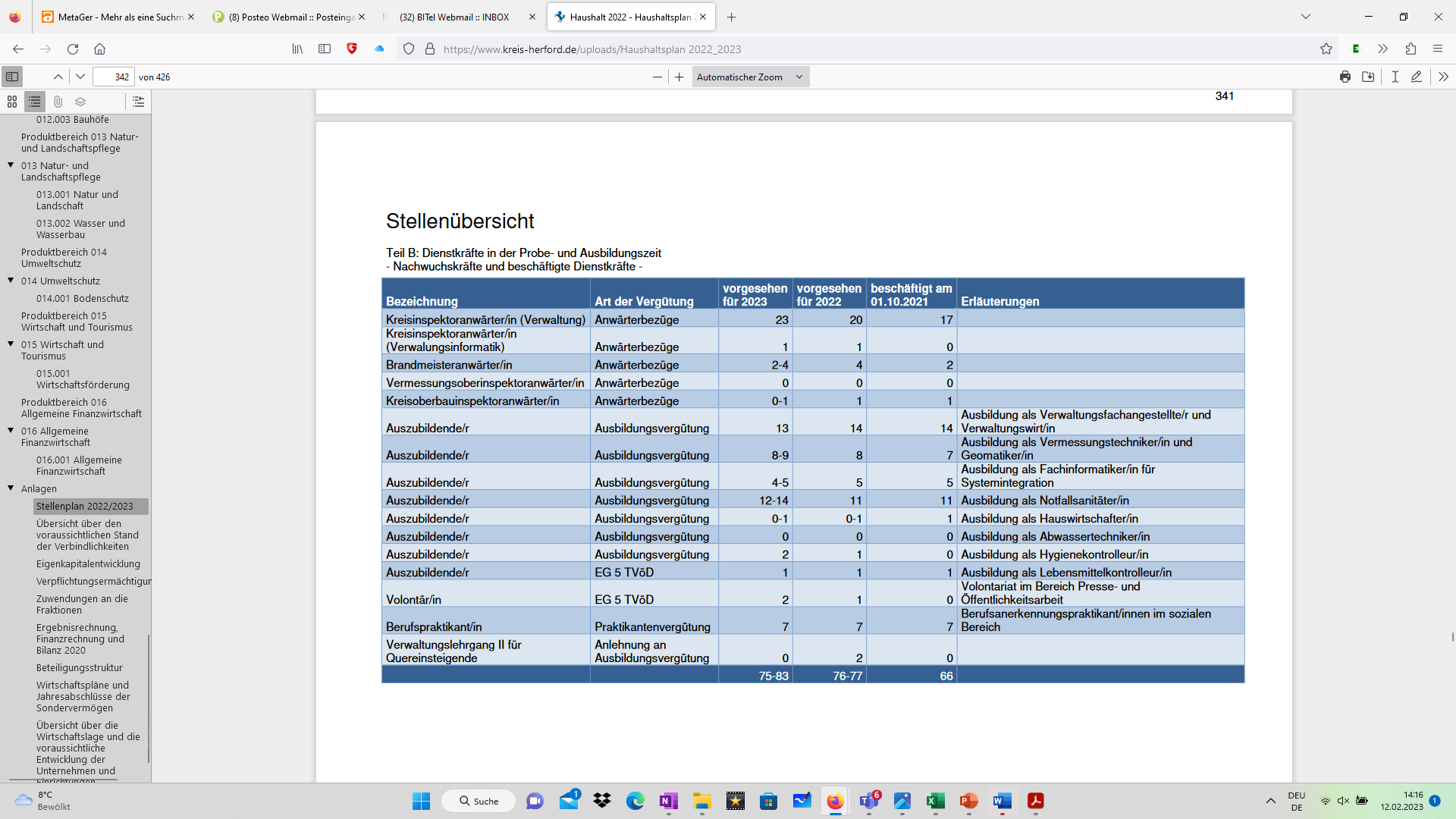 